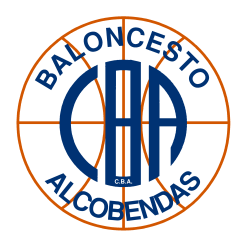 AUTORIZACIÓN PARA VIAJES REALIZADOS POR EL CLUB BALONCESTO ALCOBENDAS DURANTE LA TEMPORADA 2019/2020(Esta autorización estará en las oficinas del Club durante  la temporada 2019/2020Ningún jugador podrá viajar si no se ha entregado cumplimentada y firmada)► NOMBRE Y APELLIDOS DEL JUGADOR/A……………………………………………………………………………………………► EQUIPO:……………….. …………………………………………………………..► NOMBRE Y APELLIDOS DEL PADRE/MADRE/TUTOR DEL JUGADOR/A: ……………………………………………………………………………………………AUTORIZO, a mi hijo/a a participar en los viajes que el  CLUB BALONCESTO ALCOBENDAS realice durante la temporada 2019/2020 De producirse alguna falta grave de disciplina, estoy de acuerdo en ser avisado/a y en su caso, hacerme cargo de los gastos motivados por la vuelta anticipada de mi hijo/a. Asimismo, eximo de responsabilidad a los entrenadores/as, si mi hijo/a no cumple cualquiera de las Normas de Comportamiento establecidas. Telf.   fijo ………………………………………Telf.   móvil padre …………………………………   Telf.   móvil madre……………………………………Si el jugador/a lleva teléfono móvil al viaje, indicar el nº…………………………….... Observaciones de interés (alergias, enfermedades, medicación, dietas, etc...)..............................................................................................................................................................................................................................................................…………………………………………………………………………………………….Firma del padre/madre/tutor IMPORTANTE: Todas las autorizaciones deberán estar entregadas en las oficinas del CLUB BALONCESTO ALCOBENDAS al comienzo de la temporada